Die Arbeitspläne für die Klasse 8a		Stand dieses Word-Dokuments: 22.03.2020, 17:00 h Liebe Schülerinnen und Schüler, in dieser Datei findest du deine Aufgaben für mehrere Fächer.Schau genau, ob du alles aus diesem Dokument ausdrucken willst oder musst. Es kann sein, dass wir diese Datei auch in den kommenden drei Wochen aktualisieren.Das siehst du dann auf unserer Website www.brueder-grimm-schule-ffm.de.   Viele Grüße von deinen Lehrerinnen und Lehrern aus der Brüder-Grimm-Schule.Die Inhalte in dieser Datei:DeutschEnglischMathematik		Physik	Arbeitslehre		Französisch 		Französisch/DELFEthik			Sport			Deutsch„Wir lesen intensiv“ – erste Begegnungen mit der Zeitung Name: _________________________		Zeitraum: _____________________Jeden Tag eine neue Zeitung … und jeden Tag eine andere Aufgabe!Liebe 8a, wählt aus der folgenden Aufgabensammlung für jeden Tag eine andere Aufgabe. Hierfür dürft ihr jede Art von Zeitungen nutzen! Kostenlos, gekauft, oder online! Keine Aufgabe wird doppelt bearbeitet! Erstelle eine Mappe, schneide/drucke den Zeitungsartikel aus, klebe ihn auf, hefte deine Aufgabe dazu und versiehe es mit dem Datum.Achtung: Die Mappe wird eingesammelt und als schriftlichen Leistungsnachweis benotet, sobald wir uns wiedersehen! Bei der Gestaltung der Mappe dürft ihr kreativ sein!!! Viel Spaß   Weiter auf der nächsten Seite:DeutschEnglisch 	Workplan 8a - English No. 1  Theme 4: The world of workGilt von Mittwoch, 18. März bis Freitag, 17.April 
Hefte diesen Arbeitsplan in deinem Fachordner ab.Pflichtaufgaben – bitte in der vorgegebenen Reihenfolge bearbeiten! 	work alone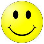  		you can or have to work with a partnerFür die Partneraufgaben: Fragt eure Eltern oder Geschwister, ob sie mit euch arbeiten können. Notfalls versucht sie allein zu bearbeiten.Falls ihr keine Möglichkeit habt, die Höraufgaben zu machen, lasst sie aus.Falls ihr Schwierigkeiten mit der CD habt, weil euer CD-Player die Ordner anzeigt: Ordner 5 Track 3 ist Nummer 86 und dann einfach fortlaufend!MathematikLiebe Schülerinnen und Schüler,für die Zeit bis zum 30.04.2020 bitte folgenden Arbeitsauftrag bearbeiten:Arbeitsplan für die Klasse 8a im Fach Mathematik:Thema: Körperberechnung Im Schulbuch:Seite 143 Nr.5 e, f und gSeite 151 Nr. 6Seite 143 Nr. 10, Nr. 16 und 17Im Arbeitsheft:Seite 77 Nr. 1Seite 79 Nr. 3 und Nr. 3.1 nur c)Thema: Lineare FunktionenIm Schulbuch:Seite 169 Nr.1 und Nr. 2Seite 170 Nr. 6Seite 174 Nr. 7 und Nr. 8Im Arbeitsheft:Seite 69 Nr. 1, Nr. Nr. 3 und Nr. 4Thema: Gleichungen/UngleichungenIm Schulbuch:Seite 45 Nr. 9a) und c), Nr.10a) und Nr. 11Im ArbeitsheftSeite 70 Nr. 7Thema: Rationale ZahlenIm Arbeitsheft:Seite 49 Nr. 1 bis Nr. 8Weitere Aufgaben im Schulbuch:Seite 213 Nr. 1 bis Nr. 3Seite 214 Nr. 1 bis Nr. 4Seite 216 Nr. 1 bis Nr. 7Seite 221 Nr. 1 bis Nr. 6Freundliche Grüße von Herrn Demiral Physik 1.) Für die kommende Lernkontrolle (Arbeit) lernen2.) Selbstständiges Lernen (mit dem Buch oder durch Internetrecherche): a) Was ist mit „Stromstärke I“ gemeint? b) Was ist mit „Spannung U“ gemeint?c) Was ist mit „elektrischer Widerstand R“ gemeint? Hinweis: Es ist ganz klar, dass das selbstständige Lernen natürlich nur soweit, wie es euch möglich ist, geschehen kann. Macht euch also keine Sorgen, wenn ihr Dinge nicht versteht. Bildet kleine Lerngruppen, die miteinander telefonieren. Alle Fragen, die aufkommen, solltet ihr aufschreiben. Wir werden alles gemeinsam besprechen. Arbeitslehre Liebe Klasse 8a und 8b,aufgrund der aktuellen Situation können in diesem Jahr leider eure Praktika und alle weiteren Veranstaltungen bis zum Ende des Schuljahres nicht stattfinden.Statt der Praktikumsmappe, bitte ich euch, folgende Pflichtaufgaben zu beantworten und in einer Mappe mit Namen versehen zu sammeln. Diese werde ich beim ersten Treffen nach den Osterferien einsammeln und als schriftlichen Leistungsnachweis im Fach AL bewerten.Erkläre die Begriffe a) brutto und b) nettoErläutere, was vom Bruttolohn abgezogen wird und recherchiere im Internet, wieviel % die einzelnen Posten betragen (Achtung: Manche Abzüge werden zwischen Arbeitnehmer und Arbeitgeber geteilt, notiere dies bitte ausführlich!) Tipp: Es sind insgesamt 7)Nenne und erkläre die 4 SozialversicherungenErkläre alle 5 SteuerklassenJeder Beruf stellt Anforderungen. Diese sind im Genfer Schema zusammengefasst. Es gibt 6 Anforderungsarten. Nenne sie. Überlege und nenne die Anforderungsarten (konkrete Beispiele!) für den Beruf des Bäckers.Recherchiere die Begriffe a) Zeitlohn b) Akkordlohn und c) Prämienlohn. Erkläre die Unterschiede.Nenne du den o.g. Lohnformen kurz 1 Vorteil und 1 Nachteil Viel Spaß und bleibt gesund!!Frau WalusFranzösischBitte an den Präsentationen (inklusive PowerPoint) weiterarbeiten, da nach den Osterferien die Präsentationen beginnen.Französisch - DELFAlle DELF-Übungen im Lehrbuch, Arbeits- und Zusatzaufgabenheft wiederholen/machen.Weiterhin Textarbeit, Briefe/Postkarten/Mails schreiben, Grammatik, Konjugation, Zeiten, Präpositionen, Vokabeln etc. wiederholen!EthikARBEITSPLAN für die Zeit vom Montag, 16.03. – Freitag, 17.04.2020Liebe Schüler und Schülerinnen der Klasse 8a,da wir uns leider aufgrund der durch das Corona-Virus verursachten stürmischen Zeiten bis zu den Osterferien nicht mehr sehen werden, möchte ich euch hier in der Form eines ARBEITSPLANS Informationen zukommen lassen, die euch unterstützen, auch bei geschlossener Schule im Fach Ethik nicht aus der Übung zu kommen.Bitte erledigt diese Aufgaben Zuhause sorgfältig, ihre Bearbeitung wird bei unserem ersten Zusammentreffen nach den Osterferien vorausgesetzt.Ich gehe davon aus, dass wir uns alle in dieser außergewöhnlichen Zeit gesund und wohlbehalten nach der Zwangspause und den Osterferien wieder in der Schule treffen werden. Steckt euch nicht gegenseitig an! Denke, ihr seid aber ohnehin sehr geübt darin, die sozialen Kontakte über die „Social Networks“ aufrechtzuerhalten.Herzliche Grüße Euer EthiklehrerR. Götzelmann                                                       A R B E I T S P L A NLiebe Sportklassen  Hier kommen einige Übungen als Ersatz für den Sportunterricht!Ihr dürft euch einen der angegebenen sieben Schwerpunkte aussuchen und diesen innerhalb der nächsten Wochen sehr kreativ vertiefen! Jede/r von euch MUSS sich eine DIN A 4 – Seite nehmen und das Thema, das er oder sie ausgewählt hat, in die Mitte schreiben wie bei einer MindMap! Darum herum schreibt ihr eure Ideen auf, was euch zu dem Thema einfällt, was ihr dazu üben könntet und wie ihr es anderen im Anschluss beibringen könntet! Führt diese Übungen regelmäßig aus! Schaut euch gegebenenfalls YouTube-Videos an, um euch inspirieren zu lassen!Ich werde von jedem Kind das Blatt einsammeln und die Übungen bewerten!Ich wünsche euch viel Spaß und Gesundheit!Selbst eine Ausdauer- oder Kraft-Parcours ausdenken Jonglieren mit AlltagsgegenständenFitnessübungen im Zimmer (mit Alltagsgegenständen)Rope-Skipping-Kür ausdenken Tanzen zu verschiedenen MusikrichtungenVerschiedene „Yoga-Posen“ im Zimmer ausprobieren(Heidelberger) Ballschule – verschiedene Übungen mit Bällen ausprobierenPasst auf euch auf, sportliche Grüße,Frau Melcher Schlage eine Seite auf und schreibe alle Überschriften ab.Du schreibst zu einem Bericht einen Leserbrief.Die Zahl des Tages hat für dich heute eine Bedeutung, weil… Schreibe drei Gründe auf.Gehe auf die Suche nach einem Interview. Schreibe in 10 Sätzen auf, worum es darin geht.Nimm eine Grafik und schreibe 5 Informationen auf, die du aus der Grafik herauslesen kannst.Suche dir einen Zeitungsbericht aus und beantworte möglichst viele W-Fragen.Schneide zwei Leserbriefe zum gleichen Thema aus und vergleiche sie. Nenne Gemeinsamkeiten und Unterschiede.Schlage den Begriff „Glosse“ nach, schreibe eine Definition auf und füge eine passende Glosse aus der Zeitung hinzu.Sammle an drei aufeinander-folgenden Tagen jeweils das Titelbild. Zu welchem Ressort (nachschlagen ) gehört es jeweils?Zeichne selbst eine Karikatur zu einem bestimmten Thema. (Achtung: Karikatur und deren Ziele zuerst nachschlagen, damit deine Karikatur „sinnvoll“ wird.)Heute steht Frankfurt a.M. im Mittelpunkt. Welche Artikel findest du darüber? Suche dir zwei davon aus und schreibe dazu kurze Inhaltsangaben.Finde zu drei Artikeln jeweils eine neue /bessere Überschrift. Begründe mit mind. zwei Sätzen, warum deine Überschrift besser ist (zu jedem Artikel extra).  Findest du zu einem Thema einen weiteren Beitrag? Drucke beide aus und vergleiche: Gemeinsamkeiten? Unterschiede? Schneide alles aus, was du zu „Donald Trump“ in deiner Zeitung findest. Markiere positive und negative Berichterstattung mit unterschiedlichen Farben (positiv = grün, negativ = rot).Eine Karikatur zeigt immer ein aktuelles Thema auf eine witzige, aber auch nachdenkenswerte Art und Weise. Um welches Thema geht es in deiner Karikatur? Was ist daran witzig? Über was soll der Betrachter wohl nachdenken? (mind. 7 Sätze)„Sport ist Mord“!? Wähle einen Sportartikel und schreibe ihn so um, dass auf einmal die andere Mannschaft / der andere Spieler gewinnt.  Suche im Internet nach „News des Tages“ und notiere mindestens 3 und begründe welche „News„ du persönlich am wichtigsten findest und wieso?Was bedeutet „Feuilleton“? Schreibe die Definition auf. Suche dann die Seite in der Zeitung und bearbeite einen Artikel daraus. Du kannst selbst wählen, was du dazu machst. What to do?zum AbhakenTB, p. 77 A3 a)                                                                                                                                           +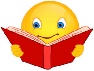 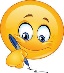 TB, p. 187 Read LIF 13R                                                      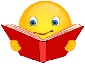 TB., p. 84 P4 a) + b)                                                             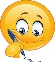 WB, p. 69 A5 + sun                                                                          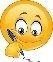 TB, p. 78 A6                                                                         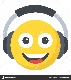 WB, p. 69 A6 a) + b                                                               + 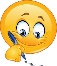 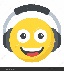 TB, p. 79 A7                                                                         +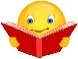 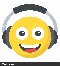 WB, p. 70 A7         or                                                           + TB, p. 80 A8 a)+ b) Help: TB, p. 188 LIF 14R                      + 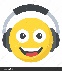 WB, p. 70  A8                                                                                                                           TB, p. 80 A9 a) – c)                                                             + 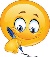 WB, p. 71 A9 a) + b)                                                            TB, p. 80-81 A10 a) - c)                                                    +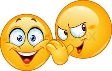 TB, p. 81 A11 a) - d)  IMPORTANT TASK!!!!                       + WB, p. 72 A10 + A 11                                                             + TB, p. 85 P5                                                                          TB, p. 82 Read Land & Leute 4                                                      Bitte stellt sicher, dass ihr alle bisher in unsrer Einheit „Zusammen leben – Einander begegnen Eigenes, Fremdes und Gemeinsames entdecken“ zu bearbeitenden Lernaufgaben (Eulenaufgaben) bearbeitet habt und die Ergebnisse in euerer KULTURtasche gesammelt habt, die Informationen hierzu findet ihr auf S. 86/87. 

Bearbeitet wurde bisher: Aufg. 5 (S.90), Aufg. 7 (S. 91), Aufg. 3 (S. 92), Aufg. 4 (S. 93), Aufg. 6 (S.94) sowie Aufg. 5 (S. 95) und neu hinzu kommt noch Aufg. 7 (S.96). Stellt ebenfalls sicher, dass im „TwinSpace“ die schriftlich bearbeiteten Aufgaben 1-5 
(auf Seite 96) abgelegt wurden.Bearbeitet bitte auf S. 98 schriftlich die Aufgaben 1+2 Viel Erfolg bei der Arbeit!    